Муниципальное казённое общеобразовательное учреждение  «Средняя общеобразовательная школа а.Инжичишхо имени Дерева С.Э.»«Веселые нотки»Кружок Программа кружка «Весёлые нотки»ПОЯСНИТЕЛЬНАЯ ЗАПИСКАПрограмма  музыкально-эстетической направленности  «Весёлые нотки» является дополнительной общеразвивающей программой, предназначена для учащихся , по форме организации кружковой, рассчитанной на 1 год, 1час в неделю.(108ч)     В  основу проекта музыкальной деятельности были положены следующие            принципы:
- принцип системности – предполагает преемственность знаний, комплексность в их усвоении;
- принцип дифференциации – предполагает выявление и развитие у учеников склонностей и способностей по различным направлениям;
- принцип увлекательности является одним из самых важных, он учитывает возрастные и индивидуальные особенности учащихся;
 - принцип коллективизма – в коллективных творческих делах происходит развитие разносторонних способностей и потребности отдавать их на общую радость и пользу.       Новизна, главными отличительными особенностями программы является деятельностный подход к воспитанию и развитию ребенка средствами музыки, где школьник выступает в роли композитора, исполнителя, слушателя;принцип междисциплинарной интеграции – применим к смежным наукам (уроки литературы и музыки, изобразительное искусство и технология, вокал);принцип креативности – предполагает максимальную ориентацию на творчество ребенка, на развитие его психофизических ощущений, раскрепощение личности.       Актуальность программы обусловлена потребностью общества в развитии нравственных, эстетических качеств личности человека. Именно средствами музыкальной деятельности  возможно  формирование социально активной творческой личности, способной понимать общечеловеческие ценности, гордиться достижениями отечественной культуры и искусства, способной к творческому труду, сочинительству, фантазированию.      Педагогическая целесообразность данного курса для младших школьников обусловлена их возрастными особенностями: разносторонними интересами, любознательностью, увлеченностью, инициативностью. Данная программа призвана расширить творческий потенциал ребенка, обогатить словарный запас, сформировать нравственно - эстетические чувства, т.к.  закладывается фундамент творческой личности, закрепляются нравственные нормы поведения в обществе, формируется духовность.При планировании работы кружка  учитывается основная цель:формирование фундамента музыкальной культуры учащихся как части их общей и духовной культуры.       Задачи кружковой деятельности:Формирование первичных представлений о роли музыки в жизни человека, ее роли в духовно-нравственном развитии человека.Формирование основ музыкальной культуры, в том числе на материале музыкальной культуры родного края, развитие художественного вкуса и интереса к музыкальному искусству и музыкальной деятельности.Умение воспринимать музыку и выражать свое отношение к музыкальному произведению.Использование музыкальных образов при создании театрализованных и музыкально-пластических композиций, исполнении вокально-хоровых произведений, в импровизации.Знакомство с элементами музыкальной грамоты, игры на музыкальных инструментах.Совершенствование художественного вкуса учащихся, воспитание их нравственных и эстетических чувств, научить чувствовать и ценить красоту.Развивать творческие способности  школьников.В данной программе задействован ученический коллектив учащихся -5 классов (12лет). Срок реализации 1 год. (108часов). Музыка, как известно, самое сильное среди искусств по своему прямому и непосредственному воздействию на психику человека. В связи с этим в программе обязательной рубрикой введено музыкальное движение и музыкальные игры, благотворно действующие на психику школьников.Формы и методы работыФорма занятий - групповая , со всей группой одновременно и с солистами для отработки сольных партий. Основными формами проведения занятий являются музыкальные игры, конкурсы, викторины, беседы, концерты и праздники, слушание музыки, выражение впечатлений по поводу прослушанной музыке в рисунках. Постановка музыкальных номеров к конкретным школьным мероприятиям, инсценировка сценариев школьных праздников, театральные постановки музыкальных сказок, эпизодов из литературных произведений, - все это направлено на приобщение детей к музыкальному искусству и мастерству.Продвигаясь от простого к сложному, ребята смогут постичь увлекательную науку музыкального мастерства, приобретут опыт публичного выступления и творческой работы. Важно, что в музыкальном кружке дети учатся коллективной работе, работе с партнером, учатся общаться со зрителем, учатся вокально-хоровой работе над характерами персонажа, мотивами их действий, творчески преломлять музыкальные произведения на сцене. Дети учатся выразительному исполнению музыкальных произведений .  народных песен и попевок, которые должны быть осмысленными и прочувствованными, создают музыкальный образ таким, каким они его видят. Дети привносят элементы своих идей, свои представления в концертные программы, оформление музыкальных сказок.Беседы о музыке знакомят ребят в доступной им форме с особенностями реалистического музыкального искусства, его видами и жанрами; раскрывает общественно-воспитательную роль музыки. Все это направлено на развитие духовной культуры детей.     Освоение программного материала происходит через теоретическую и практическую части, в основном преобладает практическое направление. Занятие включает в себя организационную, теоретическую и практическую части. Организационный этап предполагает подготовку к работе, теоретическая часть очень компактная, отражает необходимую информацию по теме.       Режим занятийРасписание занятий кружка строится из расчета один час занятия в неделю .(34часа в год) Каждое занятие длится 40 минут. Количество учащихся  не более 15.Планируемые результаты реализации программы:Результаты первого уровня. Приобретение школьниками знаний об общественных нормах поведения в  различных местах , на концертах.У ученика будут сформированы:-внутренняя позиция ребёнка на основе положительного отношения к школе; включаться в творческую деятельность под руководством учителя.- эмпатии как понимание чувств  других людей и сопереживание им;         - строить музыкальную деятельность в разных жанрах.Результаты второго уровня. Получение ребёнком опыта переживания и позитивного отношения к ценностям общества.У ученика будут сформированы:-развитие познавательных интересов, учебных мотивов-уважительное отношение к иному мнению и культуре других народов.Ученик получит возможность для формирования:-формирование чувства прекрасного и эстетических чувств на основе знакомства с мировой и отечественной культурой;Результаты третьего уровня.Получение ребёнком опыта самостоятельного общественного действия.У ученика будут сформированы:- вносить необходимые коррективы;- уметь планировать работу и определять последовательность действий.Ученик получит возможность для формирования:- адекватно использовать голос для вокально-хоровой, сольной деятельности;- активизация сил и энергии к волевому усилию в ситуации мотивационного конфликта.Результаты четвёртого  уровня.Целеустремлённость и настойчивость в достижении целей; готовность к преодолению трудностей.У ученика будут сформированы:- оценивать правильность выполнения работы на уровне адекватной ретроспективной оценки.Ученик получит возможность для формирования:- осознанно и произвольно строить музыкальную деятельность в разных жанрах.Требования к уровню подготовки учащихся:ЗНАЕТ:1.      Что такое музыка.2.      Чем отличается музыка от других видов искусств.3.      С чего зародилась музыка.4.      Какие виды музыкальной деятельности существуют.5.      Кто создаёт музыкальные произведения.ИМЕЕТ ПОНЯТИЯ:1.      Об элементарных музыкальных средствах исполнения.2.      О вокально-хоровой деятельности (распевания).3.      О нормах поведения на сцене и в зрительном зале.УМЕЕТ:1.      Выражать свое отношение к явлениям в жизни и на сцене.2.      Образно мыслить.3.      Концентрировать внимание.4.      Ощущать себя в музыкальном пространстве.ПРЕОБРЕТАЕТ  НАВЫКИ:1.      Общения с партнером (одноклассниками).2.      Элементарного музыкального мастерства.3.      Образного восприятия музыкального произведения.4.      Коллективного творчестваА так же избавляется от излишней стеснительности, боязни общества, комплекса "взгляда со стороны", приобретает общительность, открытость, бережное отношение к музыкальным инструментам, голосу, ответственность перед коллективом.Формой подведения итогов считать:выступление на школьных праздниках, торжественных и тематических концертах, участие в школьных мероприятиях, родительских собраниях, классных часах, участие в мероприятиях младших классов, инсценирование музыкальных игр, сказок, сценок из жизни школы и творческие работы.                               Содержание программы.     Занятия в кружке «Веселые нотки» ведутся по программе, включающей несколько разделов.1.Вводое занятие.Значение музыки в жизни человека. Как появляется музыка? Порядок и план работы объединения дополнительного образования. Посещение музыкальной школы. Инструктаж по технике безопасности.Практическая работа.Обучение певческой установке: правильно сидеть или стоять при пении, сохраняя прямое, без напряжения положение корпуса и головы. Пение попевок. Изучение уровня подготовки учащихся.2.Слушание музыки.Развитие умения различать запев и припев в песне, вступление к ней.Развитие умения определять разнообразные по характеру и содержанию музыкальные произведения : маршевые, плясовые, веселые и грустные. Три кита в музыке.Слушание.-«Детский альбом» П.Чайковский-«Времена года» П.Чайковский-«Жаворонок» М.Глинка3.Знакомство с композиторами и их произведениями.- П.Чайковский. Основные этапы творческой биографии. Музыка для детей. («Детский альбом»). Отражение в произведениях композитора картин природы. ( «Времена года») Конкурсы  П.И.Чайковского. Значение творчества композитора.-М.Глинка .Основные этапы творческой биографии. Значение творчества в создании русской классической музыки. Роль народа в его операх.Практическаая часть. Слушание произведений, обсуждение и зарисовка услышанного. Определение музыкальных инструментов, звучащих в произведении. Викторина «Узнай произведение»4.Пение. Пение-инсценирование.Развитие умения брать дыхание спокойно, бесшумно, не поднимая плеч, одновременно всем классом.Развитие понимания дирижерских жестов: внимание, вдох, начало пения, окончание.Исполнение одноголосых песен в диапазоне до-1, до-2.Развитие умения четко проговаривать текст в более быстром темпе.Развитие вокально-хоровых навыков и слуха.Пение без музыкального сопровождения.Практическая работа.Осмысленное и эмоциональное исполнение песен.Музыкальный материал для пения.(1-й год)1. «Осень в золотой косынке» сл.и муз. Н.П.Бобковой2. «Осенние листочки» сл.и муз.М.В.Сидоровой3. «Листья в саду» сл.и муз. Е.Д.Гомоновой4. «Дед Мороз к нам едет» Миединова Наталья5. «Новогодние игрушки» Сл.А.Дементьева, муз.А.Харламова6. «Если б не было зимы» муз.Е.Крылатова, сл.Ю.Энтина7. «Песня о снежинке» муз.Е.Крылатова, сл.Л.Дербенёва8. «Наши мамы самые красивые»  муз.Ю.Чичкова, сл.М.Пляцковского9. «5февральских роз» сл.и муз. В.Цветкова10. «Когда моя бабуля приходит в гости к нам» Слова, текст и перевод песни - Татьяна Кулинова11. «Папа может» М.В Шаинского, сл. М.Танича12. «Моя мама лучшая на свете» Ассоль13. «Солнечная песенка» Сл. и муз. Степана Булдакова14. «Вальс победы» муз. А.Варламрова, сл. Р.Паниной15. «Песенка о лете» сл.Ю.Энтина, муз.Е.Крылатова16. «Картошка» муз. В.Шаинского ,  сл.М.Львовского17. «Ирга с гномом» сл. и муз. Л.А.Стаченко5.Знакомство с музыкальными инструментами.Фортепиано.СкрипкаБарабанПрактическая работа.Рисование музыкальных инструментов. Узнавание инструментов по звучанию. Загадки про музыкальные инструменты. Знакомство с первичными навыками игры на музыкальных инструментах.5.Сценическая культура: сценический образ, сценическое движениеЖесты вокалиста: движение рук, кистей, глаз, тела. Должная (правильная) осанка. Сочетание движений головы, шеи, плеч, корпуса, бедер и ног.Разучивание движений , создание игровых и театрализованных моментов для создания образа песни.Воспитание самовыражения через движение и слово. Игры на раскрепощение. Соединение муз.материала с танцевальными движениями.6.Концертно-исполнительская деятельность. - результат, по которому оценивают работу коллектива, требующий большой подготовки участников коллектива. План концертной деятельности составляется на год как с учётом традиционных праздников, важнейших событий текущего года в соответствии со специфическими особенностями школы, так и с учетом восприятия номеров слушателями. Без помощи педагога дети выступают с разученным репертуаром на своих классных праздниках, родительских собраниях.Отчетный концерт – это финальный результат работы за учебный год. Обязательно выступают все дети, исполняется все лучшее, что накоплено за год.Перед выступлениями в плановом порядке проводятся репетиции - работа над ритмическим, динамическим, тембровым ансамблем, исполнительским планом каждого сочинения, работа с воспитанниками по культуре поведения на сцене, на развитие умения сконцентрироваться на сцене, вести себя свободно раскрепощено, разбор ошибок и поощрение удачных моментов.Основные требования к знаниям, умениям и навыкам учащихся, завершивших первый год обучения.Учащиеся должны знать:-дирижерские жесты (внимание, вдох, начало пения и окончание)-различать запев, припев, вступление к песне.-музыкальные инструменты и их звучание(фортепиано, скрипка, барабан)-основные этапы творческой биографии композиторов М.Глинки, П.Чайковского.Учащиеся должны уметь:-правильно сидеть и стоять при пении, сохраняя прямое положение корпуса и головы.-брать дыхание спокойно, бесшумно, не поднимая плеч-различать разнообразные по звучанию музыкальные произведения  «Осень» муз. М.Парцхаладзе, сл. Н.Некрасовой«Осень постучалась к нам» муз. И.Смирнова, сл. Т. Прописнова«Если б не было школ» муз.В Шаинского, сл. Ю.Энтина«Игра» муз.В.Шаинского, сл. Р.Рождественского«Настоящий друг» муз. Б.Савельева, сл. М.Пляцковского«Ты, да я, да мы с тобой» муз. В.Иванова, сл. М Пляцковского«Ах, какая  мама» муз. и сл. И. Пономаревой«Золотая свадьба» муз. Р.Паульса. сл. И.Резника"Солнечная капель» муз.С.Соснина, сл. И.Вахрушева «Несовместимы дети и война» муз. О.Хромушина, сл. М.Садовсккого«Ромашковая Русь» муз.Ю.Чичкова, сл. М.Пляцковского«Соломенное лето» муз.Е.Рыбкина, сл. В.Степанова«Ёлочка-ёлка» муз.О.Фельцмана, сл.И.Шаферана«Уж ты, зимушка –зима» муз.Александрова, сл.народные«Если с другом вышел в путь» сл. М.Пляцкого, муз.В.Шаинского«Каравай» русская народная песня5.Знакомство с музыкальными инструментами.Бубен.Практическая работа.Рисование музыкальных инструментов. Узнавание инструментов по звучанию. Загадки про музыкальные инструменты. Знакомство с первичными навыками игры на музыкальных инструментах.5.Сценическая культура: сценический образ, сценическое движениеЖесты вокалиста: движение рук, кистей, глаз, тела. Должная (правильная) осанка. Сочетание движений головы, шеи, плеч, корпуса, бедер и ног.Разучивание движений , создание игровых и театрализованных моментов для создания образа песни.Воспитание самовыражения через движение и слово. Игры на раскрепощение. Соединение муз.материала с танцевальными движениями.6.Концертно-исполнительская деятельность. - результат, по которому оценивают работу коллектива, требующий большой подготовки участников коллектива. План концертной деятельности составляется на год как с учётом традиционных праздников, важнейших событий текущего года в соответствии со специфическими особенностями школы, так и с учетом восприятия номеров слушателями. Без помощи педагога дети выступают с разученным репертуаром на своих классных праздниках, родительских собраниях.Отчетный концерт – это финальный результат работы за учебный год. Обязательно выступают все дети, исполняется все лучшее, что накоплено за год.Перед выступлениями в плановом порядке проводятся репетиции - работа над ритмическим, динамическим, тембровым ансамблем, исполнительским планом каждого сочинения, работа с воспитанниками по культуре поведения на сцене, на развитие умения сконцентрироваться на сцене, вести себя свободно раскрепощено, разбор ошибок и поощрение удачных моментов.Основные требования к знаниям, умениям и навыкам учащихся, завершивших первый год обучения.Учащиеся должны знать:-дирижерские жесты (внимание, вдох, начало пения и окончание)-различать запев, припев, вступление к песне.- значение динамических оттенков.(«форте»-громко, «пиано» -тихо)-музыкальные инструменты и их звучание(бубен)-основные этапы творческой биографии композитора: Учащиеся должны уметь:-правильно сидеть и стоять при пении, сохраняя прямое положение корпуса и головы.-брать дыхание спокойно, бесшумно, не поднимая плеч-различать разнообразные по звучанию музыкальные произведения-пение на слух звукоряда До Мажорожение корпуса и головы.-брать дыхание спокойно, бесшумно, не поднимая плеч-различать разнообразные по звучанию музыкальные произведения-пение на слух звукоряда До Мажор вверх и вниз-эмоциональное исполнение песен. Методическое  обеспечения.  Формы проведения занятий включают:Беседу, на которой излагаются теоретические сведения, которые иллюстрируются поэтическими и музыкальными примерами, наглядными пособиями.Практические занятия, на которых дети осваивают музыкальную грамоту, разучивают песни композиторов – классиков, современных композиторов.Занятие – постановку, репетицию, на которой отрабатываются концертные номера, развиваются актерские способности детей.Заключительное занятие, завершающее тему – занятие – концерт. Проводится для самих детей, педагогов, гостей.Основные методы организации учебно-воспитательного процесса: словесные, наглядные, практические, объяснительно – иллюстративные.Участники вокального кружка – постоянно действующий коллектив, «артисты» нашей школы, которые принимают участие во всей музыкальной школьной деятельности и создают поистине творческую атмосферу.Материально-техническое оснащение.Компьютер,магнитофон,музыкальный центр (караоке),диски с записью музыкальных сказок,диски с музыкой (классической и детской),музыкальные инструменты.Оценочный материалКритерием оценки считается качество звука, свобода при пении, не количество, а качество выученного материала, умение практически использовать полученные умения и навыки, например – выступление вокального коллектива, сольных исполнителей с концертами на сельских и районных мероприятиях.Результатами подведения итогов реализации данной программы являются:- выступления на общешкольных концертах и праздниках;- участие в конкурсах; - выступления на сельских и районных праздниках.Результативности   реализации    программы «Весёлые нотки»Уровни:Высокий 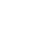 СреднийНизкийАттестация  Содержанием аттестации является итоговый контроль – содержание всей дополнительной образовательной  программы в целом.Результат аттестации может фиксироваться на 3-х уровнях:Низкий (минимальный) – воспитанник программу не освоил, т.е. не приобрел предусмотренную учебным планом сумму знаний, умений и навыков; не выполнил задач, поставленных перед ним педагогом.Средний (базовый) – воспитанник стабильно занимается, выполняет учебную программу, свободно ориентируется в изученном материале.Высокий (творческий) - воспитанник выполняет программу, дополнительно самостоятельно занимается, проявляет ярко выраженные способности к изучаемой дисциплине, стабильно участвует в конкурсах и занимает призовые места.Список литературы для педагога1. Пляцковский М. От улыбки станет всем теплей. М.: РИО»Самовар»,1990г.2.Синявский П. Весёлая квампания. М: РИО»Самовар». : 2000г.3. Арчажникова Л.Г. Профессия – учитель музыки: Кн. Для учителя. М.: просвещение, 1984.4. сборник «Школа»2000…, М.: 1997.Список литературы для учащихся1. Михалева И.В. От улыбки станет всем теплей. С-П.,ТОО «Диамант», 1996.2. Горюнова Л.В., Маслова Л.П. Урок музыки-урок искусства: Кн. Для учителя. М.:Изд-во «Прометей», 1989.3. Кабалевский Д.Б. Как рассказывать детям о музыке? М.: Сов. Композитор, 1977.￼                             Учебно-тематический план                             Календарно-тематическое планирование.
                                     ЛИТЕРАТУРА1. Е.И.Юдина «Первые уроки музыки и творчества» - Москва "Аквариум" - 19992. Т.Е.Вендрова «Пусть музыка звучит» - Москва "Просвещение" - 19903. Д.Б.Кабалевский «Как рассказывать детям о музыке?» - Москва "Просвещение" - 19994. В.Емельянов «Развитие голоса» - Санкт-Петербург - 20005. М.Щетинин «Дыхательная гимнастика» А.Н.Стрельниковой - Москва "Метафора" - 20056. Т.А.Затямина «Современный урок музыки» - Москва "Глобус" - 20107. Л.В.Масленникова-Золина «Необычные уроки 1-4 классы» - Волгоград - 20108. В.Б.Григорович, З.М.Андреева «Слово о музыке» - М.: Просвещение, 19909. Н.А.Капишников «Музыкальный момент» - М.: Просвещение, 1991][РАССМОТРЕНОна заседании МО учителей предметовестественно-математического циклаПротокол № ___ от __________ 2020 г.Руководитель МО___________/М.Н.Меремукова/СОГЛАСОВАНОЗаместитель директора по ВР_______________/А.В.Псеунова/«УТВЕРЖДЕНО»Директор школыПриказ № ____ от _______2021г_____________/М.И.Мамбетова/Количество часов в неделю: 1 Всего часов: 34Дзыбова  А. К. учитель музыки№Ф, И.      обучающегосяУчастие в конкурсахУчастие в школьных мероприя-тияхВыступлениена районныхмероприятиях123456789101112131415№                                    Темы разделовКол-во часов1.Шумовые и музыкальные звуки62.Разбудим голосок23.Развитие голоса104.Фольклор55.Музыка46.Творчество37.Радуга талантов4№п/пДата проведенияТема занятия1В гости к музыке. Песни о лете.2Музыкальные загадки.  Игра «Угадай мелодию»3-5Музыкальный калейдоскопЗвуки нашего настроения. Сила звука. Разучивание песенок об осени.6Когда мои друзья со мной.(по творчеству В.Я.Шаинского).7 Разбудим голосок. Музыкально – дидактические игры.8Знакомство с музыкальными инструментами.Беседа – диспут. Русские народные инструменты (на примере балалайки).9Фольклор. Русские народные песни.10-12Новое понятие - встреча жанров. Разучивание детских песен.13Игра «До», «Ре», «Ми»…Разгадывание кроссвордов.14В мире красок и мелодий. Песни к Новогоднему уиреннику.15-16«Здравствуй, здравствуй, Новый год». Новогодняя карусель.17-18Песни родного края.19-21Танцевальные импровизации под музыку. Разучивание мини – танцев.22Весёлый мультипликационный час.Песни из мультфильмов. Театрализованное представление.23Разучивание песен о папе. Армейские песни.24Разучивание песен  к женскому празднику25Концертная программа «Весенняя капель».26Что такое опера? Слушание музыкальных произведений27Музыкальные конкурсы. Игра «Угадай мелодию»28Цветы в музыкеБеседа, слушание музыки.29Весна – волшебница.Пословицы, поговорки, загадки. Песни о весне.  30-31«Мы мечтою о мире живём…»Разучивание песен ко дню Победы. Участие в концерте32Песни о дружбе. «Если с другом вышел в путь…»3334Праздник: «Радуга талантов». 27Цветы в легендах  Беседа, слушание музыки.28Танец и балет. Игровой момент: «Копилка музыкальных терминов».29-30Весна – волшебница. Пословицы, поговорки, загадки. Песни о весне.  31-32«Мы мечтою о мире живём…» Музыкально – литературная композиция ко дню Победы.33Скоро лето. Песни о лете.34Праздник: «Радуга талантов».